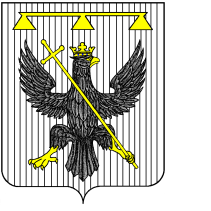 РОССИЙСКАЯ ФЕДЕРАЦИЯ
Тульская область
СОБРАНИЕ ДЕПУТАТОВ 
муниципального образования Южно-Одоевское 
Одоевского района4-го созываРЕШЕНИЕот 31.03.2020                                         п. Стрелецкий                                                № 7-71Об утверждении Положения«Об оказании материальной поддержки сельским старостам и руководителям территориальных общественных самоуправленийна территории муниципального образования Южно-Одоевское Одоевского района»
        В соответствии  с Федеральным законом от 6 октября 2003 года № 131-ФЗ «Об общих принципах организации местного самоуправления в Российской Федерации», Законом Тульской области от 30.11.2017 г. № 83-ЗТО «О сельских старостах в Тульской области», на основании Устава муниципального образования Южно-Одоевское Одоевского района, Собрание депутатов муниципального образования Южно-Одоевское Одоевского района решило:Утвердить положение об оказании материальной поддержки сельским старостам и руководителям территориальных общественных самоуправлений на территории муниципального образования Южно - Одоевское Одоевского района (Приложение 1).Создать комиссию по материальному поощрению председателей территориального общественного самоуправления и сельских старост муниципального образования Южно-Одоевское Одоевского района (Приложение 2).      3.Настоящее решение обнародовать, разместив его в информационно-коммуникационной сети «Интернет» на официальном сайте администрации муниципального образования Южно-Одоевское Одоевского района www.odoevsk.ru.      4. Решение вступает в силу со дня официального опубликования и распространяет свои действия на отношения, возникшие с 01 января 2020 г.Глава муниципального образования
Южно-Одоевское Одоевского района                                   Н.А. ЩепоткинПриложение 1к решению собрания депутатов муниципального образования Южно-Одоевское Одоевского районаот_31.03.2020 г__№7-71Положениеоб оказании материальной поддержки сельским старостам и руководителям территориальных общественных самоуправлений1. Настоящее Положение устанавливает порядок оказания материальной поддержки сельским старостам, руководителям территориальных общественных самоуправлений (далее – Положение, ТОС соответственно).2. В целях стимулирования деятельности сельских старост и руководителей ТОС на территории муниципального образования Южно - Одоевское Одоевского района предусматривается материальная поддержка сельских старост и руководителей ТОС в форме денежного поощрения.3. Денежные средства для материальной поддержки сельских старост и руководителей ТОС предусматриваются в бюджете муниципального образования Южно - Одоевское Одоевского района.4. Выплата материальной поддержки производится сельским старостам и руководителям ТОС, назначенным (выбранным) в соответствии с действующим законодательством Российской Федерации.5. Решение о материальной поддержке принимает комиссия по выплате материального поощрения сельским старостам и руководителям ТОС (далее – комиссия) на основании ежеквартальных отчетов сельских старост и руководителей ТОС о проделанной работе (далее - квартальные отчеты) по форме приложения к Положению. При составлении отчета Председатели ТОС и Старосты должны руководствоваться памяткой для оценки деятельности за период работы согласно приложению 2 к Положению.  К квартальным отчетам прикладываются дополнительные материалы: фото, скриншоты, письменные благодарности со стороны граждан и т.д.6. Комиссия формируется в составе 5 (пяти) человек. В состав Комиссии включаются председатель Комиссии, заместитель председателя Комиссии, секретарь Комиссии, члены комиссии.Комиссия осуществляет следующие функции:ведёт приём и регистрацию квартальных отчетов и прилагаемых к ним документов;рассматривает, анализирует и осуществляет оценку представленных документов по критериям, определенным настоящим положением;при необходимости организует выезд членов комиссии для проверки сведений, указанных в представленных документах;принимает решение по материальному поощрению председателей ТОС и Старост муниципального образования Южно-Одоевское Одоевского района; осуществляет иные полномочия, связанные с материальным поощрением председателей ТОС и Старост.8. Заседание комиссии организуется в течение 3 (трех) рабочих дней, со дня окончания приема квартальных отчетов.9. Заседание Комиссии считается правомочным, если на нем присутствует не менее 4 (четырех) человек от установленного количества членов Комиссии.10. В ходе заседания Комиссии рассматриваются отчеты председателей ТОС и Старост, Комиссией формируется журнал по форме согласно приложению 3 к Положению к каждому отчету, в котором оцениваются количественные и качественные показатели результатов работы. 11.Квартальные отчеты в письменном (или печатном) виде с дополнительными материалами представляются в администрацию муниципального образования  Южно - Одоевское Одоевского района ежеквартально, до 5 числа месяца, следующего за отчетным кварталом.Квартальные отчеты за последний квартал года представляются не позднее 10 января года, следующего за отчетным кварталом.12. Для принятия мотивированного решения о материальной поддержке комиссия анализирует предоставленные квартальные отчеты с дополнительными материалами в соответствии с критериями и проводит проверку достоверности сведений, содержащихся в них.13. Сельским старостам и руководителям ТОС, выполнившим не менее 5 пунктов критериев с расшифровкой показателей результатов работы, производится фиксированная выплата из расчета 500 рублей в месяц за счет средств бюджета муниципального образования Южно - Одоевское Одоевского района и выплат за счет средств субсидии из бюджета Тульской области бюджету муниципального образования Южно - Одоевское Одоевского района, предоставленной в соответствии с постановлением правительства Тульской области от 07.10.2019 № 468 «Об утверждении Порядка предоставления и распределения субсидий из бюджета Тульской области бюджетам муниципальных образований Тульской области на оказание поддержки сельским старостам, руководителям территориальных общественных самоуправлений». Выплата подлежит обложению налогообложению в соответствии с действующим законодательством Российской Федерации.14. Глава администрации муниципального образования Южно - Одоевское Одоевского района на основании решения комиссии издает распоряжение о материальной поддержки старост сельских населенных пунктов и руководителей ТОС.15. Выплата материальной поддержки сельским старостам и руководителям ТОС производится администрацией муниципального образования Южно - Одоевское Одоевского района за счет средств, указанных в пункте 8 настоящего Положения, на счета физических лиц – получателей выплат, открытых в кредитных учреждениях (учреждениях банка) Российской Федерации. Выплаты производятся в соответствии с предоставленными получателями в администрацию муниципального образования Южно - Одоевское Одоевского района выписками из банка с реквизитами для перевода денежных средств, копией паспорта, ИНН, СНИЛС, согласием на обработку персональных данных.16. Выплата материальной поддержки производится ежеквартально, не позднее 30 числа месяца, следующего за отчетным кварталом.Ежеквартальный отчет о проделанной работе за _________ квартал ______________ года
Староста (руководитель ТОС) (Ф.И.О.)______________________________________________ ________________________________________________________________________________(наименование населенного(ых) пункта(ов) (территории), в котором(ых) осуществляется деятельность) ________________________________________________________________________Телефон _______________________________________________________________________    Достоверность информации подтверждаю _______________________________________                   (Ф.И.О., должность ответственного  лица)                   Укажите основные проблемы территории, на которой                  Вы являетесь старостой (не более 3):_________________________________________________________________Староста н.п. (руководитель ТОС)______________________________Подпись____________«______________» 20_____г.Приложение 2к Положению об оказании материальной поддержке сельским старостам и руководителям территориальных общественных самоуправленийПАМЯТКАпредседателям ТОС и Старостамдля оценки деятельности за период работыПриложение 3к Положению об оказании материальной поддержке сельским старостам и руководителям территориальных общественных самоуправленийЖУРНАЛ
_______________________________________________________________________(Ф.И.О. председателя ТОС, Старосты)_______________________________________________________________________ (адрес или закрепленная территория, на которой осуществляется деятельность)Журнал за _________ квартал ______________ годаТелефон  ________________________________________________________________Достоверность информации подтверждаю _______________________________________________________________________ (Ф.И.О., должность ответственного  лица)_______________________________________________________________________Укажите основные проблемы, на Ваш взгляд, на территории, где Вы являетесь председателем ТОС или Старостой  (не более 3):__________________________________________________________________________________________________________________________________________________________________________________________________________________________________________________________________________________________________________________________________________________________________________________________________________________________________________Председатель комиссии __________________ /__________________/Секретарь комиссии       __________________/___________________/Приложение 2к решению собрания депутатов муниципального образования Южно-Одоевское Одоевского районаот_31._№7-71	КОМИССИЯпо материальному поощрению председателей территориального общественного самоуправления и сельских старост муниципального образования Южно-Одоевское Одоевского районаПриложение к Положению об оказании материальной поддержке сельским старостам и руководителям территориальных общественных самоуправленийКритерийРасшифровкаПоказатели1. Участие в разработке, принятии и реализации планов и программ развития соответствующей территории с учетом программ социально-экономического развития, подготовка и внесение соответствующих предложений2. Представительство, защита прав и законных интересов жителей соответствующей территории; осуществление взаимодействия с органами местного самоуправления муниципального образования 3. Внесение в органы местного самоуправления проектов муниципальных правовых актов, подлежащих обязательному рассмотрению этими органами и должностными лицами органов местного самоуправления, к компетенции которых отнесено принятие указанных актов4. Общественный контроль за санитарно-эпидемиологической обстановкой и пожарной безопасностью, содержанием жилищного фонда, состоянием благоустройства на соответствующей территории, за соблюдением Правил благоустройства, обеспечением чистоты и порядка на соответствующей территории 5. Осуществление общественного контроля совместно с органами градостроительства и архитектуры за соблюдением правил застройки территории, выявление фактов самовольного строительства домов, пристроек к ним и других хозяйственных построек; осуществление общественного контроля за использованием земельных участков6. Участие в составе соответствующих комиссий в приемке работ по текущему и капитальному ремонтам дорог, ремонтам, произведенным в домах, на придомовой территории, объектов по проекту «Народный бюджет» и т.д.7. Организация участия населения в работах по обеспечению сохранности жилищного фонда, благоустройству, озеленению и иных социально значимых для соответствующей территории работах8. Содействие правоохранительным органам в установленном законодательством порядке в поддержании правопорядка и общественной безопасности на соответствующей территории9. Проведение, в т.ч. совместно с органом местного самоуправления муниципального образования и учреждениями, работы с детьми и молодежью по месту жительства, спортивно-массовой и досуговой работы с населением10. Информирование населения о решениях органов местного самоуправления муниципального образования, принятых по предложению или при участии старосты11. Разъяснительная и организационная работа с населением при проведении районных, общегородских и государственных мероприятий, участие в районных, городских культурно-массовых мероприятиях и конкурсах 12. Иные полномочия, предусмотренные действующим законодательством, решениями собрания, конференции гражданКритерийРасшифровкакритериевКоличеств./качествен. показатель1. Участие в разработке, принятии и реализации планов и программ развития соответствующей территории с учетом программ социально-экономического развития, подготовка и внесение соответствующих предложений1. Участие в публичных слушаниях.2. Участие в проекте «Народный бюджет».3. Участие в программе «Формирование комфортной городской среды».4. Участие в комплексных программах по благоустройству дворовых территорий, населенных пунктов.5. Иная работа по развитию соответствующей территории.1. Количество публичных слушаний за период (дата, тема публичного слушания).2.3.4. Количество жителей, поддержавших вхождение в программы. Объем собственных средств населения, собранных для участия в программе.5. Измеряемые (в цифрах) показатели результата работ.2. Представительство, защита прав и законных интересов жителей соответствующей территории; осуществление взаимодействия с органами местного самоуправления муниципального образования1. Участие в совещаниях, заседаниях, «круглых» столах (рассмотрение вопросов, связанных с проблематикой жителей, территории).2. Организация и проведение встреч жителей с представителями органов местного самоуправления.1. Количество совещаний, заседаний, «круглых» столов (дата, тема, рассматриваемые вопросы по проблемам территории).2. Количество встреч (дата, место встречи, количество присутствующих).3. Внесение в органы местного самоуправления проектов муниципальных правовых актов, подлежащих обязательному рассмотрению этими органами и должностными лицами местного самоуправления, к компетенции которых отнесено принятие указанных актов1. Участие в заседаниях рабочих групп, комиссий по подготовке проектов муниципальных правовых актов.2. Внесение предложений в проекты муниципальных правовых актов.1. Количество заседаний рабочих групп, комиссий (дата и тема заседания рабочей группы, комиссии).2. Количество предложений, внесенных в проекты правовых муниципальных актов (краткое описание сути предложений)4. Общественный контроль за санитарно-эпидемиологической обстановкой и пожарной безопасностью, содержанием жилищного фонда, состоянием благоустройства на соответствующей территории, за соблюдением Правил благоустройства, обеспечением чистоты и порядка на территории муниципального образования1. Мониторинг стихийных свалок, контроль своевременности вывоза мусора на соответствующей территории ответственными организациями.2. Информирование жителей территории, контроль по вопросам безопасности (обращение с газом, пожарная безопасность и т.д.).3. Обращение в УК или в ГЖИ по вопросам некачественного содержания многоквартирного жилищного фонда, нарушение благоустройства придомовых территорий.4. Обходы территории частного сектора с выявлением нарушения благоустройства и ненадлежащим содержанием.1. Количество выявленных стихийных свалок, количество письменных обращений в органы местного самоуправления (контроль за благоустройством).2. Количество встреч, обходов проведенных с населением по вопросам безопасности (дата, количество человек, квартир или домов), количество расклеенного или распространенного информационного материала.3. Количество обращений (дата, адресат, суть обращения).4. Дата, количество обходов, количество обойденных домов, количество выявленных и исправленных нарушений благоустройства.5. Осуществление общественного контроля совместно с органами градостроительства и архитектуры за соблюдением правил застройки территории, выявление фактов самовольного строительства домов, пристроек к ним и других хозяйственных построек; осуществление общественного контроля за использованием земельных участков1. Обращение в органы местного самоуправления по вопросам выявления незаконных пристроек, самостроев, самозахватов земли, использование земельных участков не по назначению и т.д.1. Количество обращений, количество выявленных незаконных пристроект, самостроев, самозахватов земли, использование земельных участков не по назначению.6. Участие в приемке работ по текущему и капитальному ремонтам, произведенным в доме (подъезде) и на придомовой территории, в составе соответствующих комиссий1. Приемка работ по текущему и капитальному ремонтам, произведенных в доме, на придомовой территории, в населенном пункте,  и благоустройству территорий в составе соответствующих комиссий.1. Количество произведенных приемок (дата, объект), количество выявленных нарушений при производстве работ (дата, объект, перечень нарушений).7. Организация участия населения в работах по обеспечению сохранности жилищного фонда, благоустройству, озеленению и иных социально значимых для соответствующей территории работах1. Привлечение жителей к участию в субботниках (уборка территории, сбор мусора, ремонт игрового оборудования, и объектов благоустройства, покраска, объектов благоустройства и т.д.).2. Привлечение жителей к работам по благоустройству, украшение придомовых территорий, территории населенного пункта (создание цветников, клумб).3. Озеленение дворовых и прилегающих территорий.4. Привлечение жителей дома к благоустройству (украшению) подъездов.1. Количество привлеченных жителей, дата субботника, ремонта и т.д.2. Количество привлеченных жителей и количество созданных объектов.3. Количество высаженных кустарников и деревьев силами самих жителей.4. Количество привлеченных жителей и благоустроенных подъездов (указать перечень работ).8. Содействие правоохранительным органам в установленном законодательством порядке в поддержании правопорядка и общественной безопасности на соответствующей территории1. Привлечение жителей к организации охраны общественного правопорядка в составе добровольной народной дружины.2. Организация встреч жителей с участковым уполномоченным полиции на соответствующей территории.3. Проведение рейдов совместно с участковым уполномоченным полиции, представителями комиссии по делам несовершеннолетних по выявлению незаконно проживающих (в т.ч. мигрантов), незаконной торговлей продуктами самогоноварения, использования жилых помещений для производства и сбыта наркотических препаратов, выявлению ненадлежащих условий проживания несовершеннолетних, по проведению  профилактической работы с несовершеннолетними, находящимися на учете как трудные подростки.4. Привлечение жителей в качестве наставников над трудными подростками.1. Количество привлеченных дружинников.2. Количество встреч жителей с УУП.3. Количество рейдов (дата, количество обойденных квартир, домов, количество выявленных правонарушений).4. Количество привлеченных наставников.9. Проведение, в т.ч. совместно с администрацией муниципального образования Новольвовское Кимовского района и учреждениями работы с детьми и молодежью по месту жительства, спортивно-массовой и досуговой работы с населением1. Проведение мероприятий по досуговой, культурной, спортивной, патриотической образовательной работе с детьми, молодежью и населением.1. Количество проведенных мероприятий (дата, количество участвующих жителей, содержание мероприятия).10. Информирование населения о решениях органов местного самоуправления муниципального образования, принятых по предложению председателя, заместителя председателя, секретаря ТОС1. Проведение собраний жителей на придомовой территории или жителей домов частного сектора на соответствующей улице с целью информирования о вопросах местного значения.2. Распространение печатных буклетов, памяток, изданий, по вопросам местного значения среди жителей, расклейка информационных объявлений на соответствующей территории.3. Создание и размещение информации о решениях органов МСУ, о деятельности ТОС на личных интернет страницах, а также интернет страницах ТОС.1. Количество собраний (дата, место, тема собрания, в т.ч. какое решение органа МСУ доводилось до населения, количество человек, принявших участие).2. Количество печатного материала, розданного/расклеенного на соответствующей территории.3. Количество публикаций (дата, URL- адрес публикации (ссылка)11. Разъяснительная и организационная работа с населением при проведении районных, общегородских и государственных мероприятий, участие в районных, городских культурно-массовых конкурсах и мероприятиях1. Организационная работа с населением по участию в районных, городских и государственных мероприятиях, а также конкурсах, спартакиадах.1.Количество людей, привлеченных к мероприятию или конкурсу (дата, название мероприятия, количество привлеченных жителей)12. Иные полномочия, предусмотренные действующим законодательством, решениями собрания, конференции граждан1. Участие в комитете ТОС, в конференциях ТОС выполнение решений, поручений органов ТОС.2. Участие в заседаниях органов ТОС.3. Участие в иных совещательных формированиях по вопросам развития ТОС.4. Повышение квалификации, обучение и участие в образовательных курсах, мероприятиях, семинарах.КритерийРасшифровкаКоличеств./качеств. показатели1. Участие в разработке, принятии и реализации планов и программ развития соответствующей территории с учетом программ социально-экономического развития, подготовка и внесение соответствующих предложений2. Представительство, защита прав и законных интересов жителей соответствующей территории; осуществление взаимодействия с органами местного самоуправления муниципального образования3. Внесение в органы местного самоуправления проектов муниципальных правовых актов, подлежащих обязательному рассмотрению этими органами и должностными лицами местного самоуправления, к компетенции которых отнесено принятие указанных актов4. Общественный контроль за санитарно-эпидемиологической обстановкой и пожарной безопасностью, содержанием жилищного фонда, состоянием благоустройства на соответствующей территории, за соблюдением Правил благоустройства, обеспечением чистоты и порядка на территории муниципального образования Новольвовское Кимовского района5. Осуществление общественного контроля совместно с органами градостроительства и архитектуры за соблюдением правил застройки территории, выявление фактов самовольного строительства домов, пристроек к ним и других хозяйственных построек; осуществление общественного контроля за использованием земельных участков6. Участие в приемке работ по текущему и капитальному ремонтам, произведенным в доме (подъезде) и на придомовой территории, в составе соответствующих комиссий7. Организация участия населения в работах по обеспечению сохранности жилищного фонда, благоустройству, озеленению и иных социально значимых для соответствующей территории работах8. Содействие правоохранительным органам в установленном законодательством порядке в поддержании правопорядка и общественной безопасности на соответствующей территории9. Проведение, в т.ч. совместно с органами местного самоуправления муниципального образования и учреждениями работы с детьми и молодежью по месту жительства, спортивно-массовой и досуговой работы с населением10. Информирование населения о решениях органов местного самоуправления муниципального образования, принятых по предложению председателя, заместителя председателя, секретаря  ТОС11. Разъяснительная и организационная работа с населением при проведении районных, общегородских и государственных мероприятий, участие в районных, городских культурно-массовых конкурсах и мероприятиях12. Иные полномочия, предусмотренные действующим законодательством, решениями собрания, конференции гражданПредседатель комиссииглава администрации муниципального образования  Южно-Одоевское Одоевского районаЗаместитель председателя комиссииначальник сектора по делопроизводству, кадровой работеСекретарь комиссииначальник сектора жизнеобеспечения, курирующий этот вопросЧлены комиссии:директор МКУК «Стрелецкий культурно- досуговый центр» (по согласованию);инспектор по имущественным и земельным отношениям